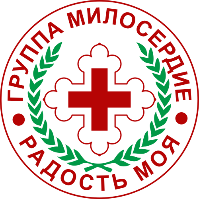 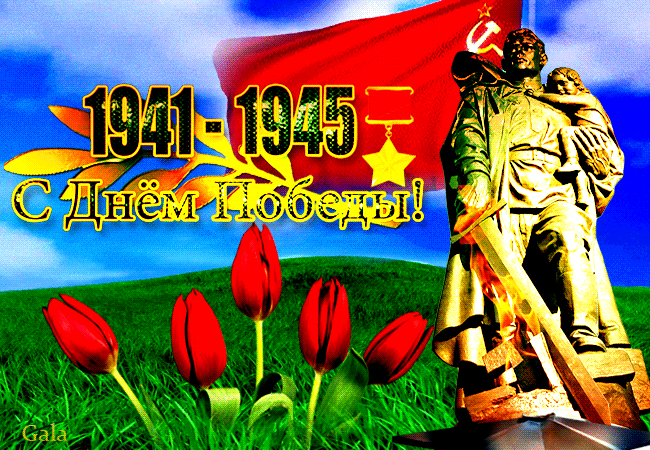 Благотворительный Фонд помощи детям «Группа Милосердие-Радость Моя» проводит онлайн Конкурс «Великая Победа-75» к 75-летию Победы над фашизмом. - Это конкурс о Великой Отечественной войне, конкурс рисунков, картин, конкурс стихов о войне для детей.В этом году мы отмечаем юбилей - 75 лет Победы в Великой Отечественной войне. Война – страшное, жестокое слово, когда его слышишь, слезы произвольно застывают в глазах. В голове возникают образы из фильмов, из рассказов родных, близких, ветеранов о том, как сражались герои тех событий. Герои Победы – это юные мальчишки, сбежавшие на фронт, чтобы сражаться за будущее своей страны, за будущее своей Родины. Молоденькие девушки-сестры милосердия, которые выносили раненных с поля боя, это солдаты, готовые биться до последней капли крови за Родину, это женщины, которым пришлось учиться воевать наравне с мужчинами, женщины, которым пришлось осваивать мужские профессии, чтобы прокормить и обеспечить фронт всем необходимым, старики-которые трудились не покладая рук, дети- у которых не было полноценного детства, жены- которые годы ждали своих сыновей и мужей. Все они – Герои Великой Победы над фашизмом – наши деды, прадеды, бабушки и прабабушки, на долю которых выпала страшная и долгая война.Мы должны помнить и чтить их подвиги, ведь в этой страшной войне погибли миллионы жизней, чтобы мы с вами могли жить в свободной стране, чтобы у нас было будущее, которое мы сами можем выбирать, чтобы был мир во всем мире, чтобы не было войны. Сейчас все чаще пытаются переписать историю, снести памятники, но погибших мы не забудем, потому, что Мы-помним-Мы-гордимся!Давайте поблагодарим наших ветеранов и вспомним тех, кто не вернулся с войны.Расскажите нам о героях вашей семьи, которым пришлось столкнуться с жестокой войной. Мы предлагаем почтить память героев, погибших в тяжелой войне, а также предлагаем вспомнить те страшные дни, те бессмертныеподвиги наших предков. Ведь каждый должен помнить уроки прошлого, чтобы они никогда не повторились.По окончании карантина БФ помощи детям «Группа Милосердие-Радость Моя» организует Православно-патриотический концерт посвященный 75 -летию Великой Победы над фашизмом с участием артистов России. Именно на этом концерте будут рассказаны лучшие истории о ваших родных и близких.УтверждаюПрезидент БФ помощи детям«Группа Милосердие-Радость Моя»__________________________/Р.Р. Шилова                                                              г. Москва 28.04.2020год                Положение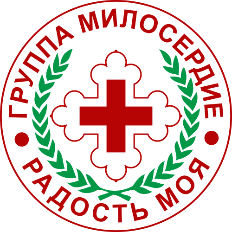 о конкурсе рисунков, картин и чтецов «Великая Победа-75», посвященного 75-летию
со дня Победы в Великой отечественной войне.Общие положенияНастоящее Положение определяет условия, порядок, организацию и проведение в Благотворительном Фонде помощи детям «Группа Милосердие-Радость Моя» конкурса  рисунков, картин о войне, конкурса чтецов литературных произведений, посвященных
75-летию Победы в Великой Отечественной войне (далее - Конкурс)Организатором Конкурса является: Благотворительный Фонд помощи детям «Группа Милосердие-Радость Моя»Участники Конкурса – учащиеся общеобразовательных учреждений, дети из многодетных, малоимущих семей подопечных организаций фондаЗадачи Конкурса2.1 Задачи Конкурса:воспитание чувства гордости за свою страну, за свою Родину;популяризация искусства художественного чтения, воспитание стойкого интереса к нему;Воспитание чувства патриотизма и гордости за историческое прошлое своей Родины;Выявление и поддержка одаренных и талантливых детей;Воспитание в детях любви к творчеству, красоте, искусству;Воспитание художественно-эстетического отношения к искусству;Приобщение детей к культурным ценностям;Стимулирование познавательных интересов ребёнка;Развитие художественно-изобразительных способностей;формирование навыков выразительного чтения, артистических умений;развитие творческих способностей конкурсантов;выявление лучших чтецов среди детей и подростков.Конкурс проводится по трем номинациямРисунок-«Великая Победа -75»Картина-«Великая Победа-75»конкурс чтецов литературных произведений, посвященных
75-летию Победы в Великой Отечественной войнеПорядок и форма проведения Конкурса1.Участие в Конкурсе добровольное. 2.Конкурс проводится в один тур.3.Участники Конкурса должны выучить наизусть и исполнить стихотворение или фрагмент прозаического литературного произведения, литературную композицию по теме конкурса записать видео и отправить на электронную почту фонда info@radostmoia.ru4.Нарисовать рисунок, сделать фото и отправить на электронную почту фонда info@radostmoia.ru оригиналы работ в обязательном порядке передаются фонду5.Написать картину, сделать фото и отправить на электронную почту фонда info@radostmoia.ru оригиналы  работ в обязательном порядке передаются фондуБФ «Группа Милосердие-Радость Моя» оставляет за собой право все работы-рисунки, картины не возвращать участникам конкурса.Конкурс проводится по возрастным группам:I группа – 7-10 лет,II группа – 11-14 летIII группа – 15-18 летВремя на выступление – от 3 до 5 минут, групповые выступления (композиции) – от 5 до 7 минут. В случае превышения регламента выступления жюри имеет право снизить баллы.Обязательные условия выступления: указать фамилию, имя, возраст, указание названия рисунка, картины, произведения и автора произведения.Возраст конкурсантов определяется по состоянию на момент начала Конкурса. При наличии групповых выступлений разных возрастов, возрастная группа будет определяться по старшему участнику группы.Регламент оценки, программные требованияОценка складывается из суммы оценок членов жюри.Критерии оценки исполнительского мастерства (Приложение №1).При оценивании выступлений принимается во внимание следующее:- сценическая культура – от 1 до 5 баллов,- выразительность чтения – от 1 до 5 баллов,- исполнительское мастерство – от 1 до 5 баллов.- актуальность выбора литературного произведения – до 5 балловЖюри Конкурса5.1. В состав жюри входят президент БФ «Группа Милосердие-Радость Моя», сотрудники фонда, поэтесса.5.2. При оценке конкурсантов жюри придерживается критериев, определённых организаторами Конкурса.5.3. Жюри определяет победителей и призёров Конкурса.5.4. В своей деятельности жюри Конкурса руководствуется настоящим Положением.В состав жюри входят;1. Президент БФ «Группа Милосердие-Радость Моя»-Рузана Шилова2. Помощник президента фонда Длужневская Зарина3. Помощник президента фонда Светлана Гора4.Координатор фонда –Елена Григорьева5.Поэтесса Зоя Самохина6 Руководитель проекта «Студия красивых мам» -Оксана ПишонинаНаграждение6.1 По решению жюри победители Конкурса награждаются дипломами I, II, III степени в каждой возрастной группе, не занявшие призовые места - грамотами за участие. Также будут отмечены руководители, преподаватели, подготовившие участников конкурса. Все победители конкурса будут награждены призами, подарочными наборами, участники также будут награждены подарками от фонда. По общим итогам Конкурса и решению Оргкомитета может назначаться «Гран-при».По окончанию карантина БФ «Группа Милосердие-Радость Моя» организует Православно-Патриотический концерт посвященный 75- летию Великой  Победы с участием артистов России, которые примут участие в награждении победителей и участников. 7. Заявка на участие и финансовая сторона конкурса7.1. Для участия в конкурсе необходимо в срок до 9 мая 2020 года года (включительно) прислать заявки, (Приложение №2), разрешение на обработку персональных данных в БФ помощи детям «Группа Милосердие-Радость Моя» в Оргкомитет конкурса по электронной почте info@radostmoia.ru с указанием ФИО участника, возрастной группы, номера школы, автора и названия литературного произведения, ФИО законного представителя, педагога (педагогов), преподавателя, руководителя, подготовившего участника к Конкурсу. Заявка, приложение №2 и разрешение на обработку персональных данных заполняется от руки с использованием шариковой ручки синего цвета, число, подпись и расшифровка обязательны и отправляются на электронный адрес info@radostmoia.ru 7.2. Расходы по участию в конкурсе –Добровольное пожертвование на официальный расчетный счет фонда на сайте www.radostmoia.ru   в разделе (Сделать пожертвование) со словом «Конкурс»7.3. Любая сумма добровольного пожертвования в БФ «Группа Милосердие-Радость Моя» -это неоценимый вклад в дела милосердия.7.4. Все денежные средства, поступившие в виде благотворительного взноса, направятся на оплату расходов, связанных с организацией и проведением данного конкурса, с награждением победителей, закупкой подарочных наборов для участников.8. Место проведения.Онлайн конкурс9. Контакты: Телефон для справок: 89258718155
Оргкомитет: 1.Президент БФ помощи детям «Группа Милосердие-Радость Моя»-Рузана Шилова 2. Помощник президента фонда Длужневская Зарина3. Сайт – www.radostmoia.ru 4. Электронная почта – info@radostmoia.ru Приложение 1Конкурс чтецов литературных произведений«Великая Победа-75»Критерии оценкиСценическая культура (внешний вид, манеры, собранность; от 1 до – 5 баллов.Выразительность чтения (свобода звучания голоса; дикция; интонирование; культура произношения; темпоритмическое разнообразие) – от 1 до 5 баллов.Исполнительское мастерство (жесты и мимика; контакт и общение со зрителем; перспектива переживаемого чувства и степень эмоционального воздействия) –от 1 до 5 баллов.Актуальность выбора литературного произведения и соответствие возрастной группе – от 1 до 5 балловВ конкурсе «Великая Победа-75» могут принять участие все желающие дети от 7 до 18 лет.Конкурс рисунков-30 человекКонкурс картин-30 человекКонкурс чтецов -50 человекПо окончании конкурса Оргкомитет БФ «Группа Милосердие-Радость Моя» определит победителей 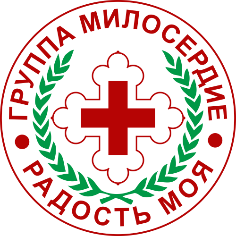                                               Приложение 2                                            ЗАЯВКА – АНКЕТАна участие в конкурсе рисунков, картин, чтецов «Великая Победа-75», посвященного 75-летию со дня Победы
в Великой отечественной войне.1.Фамилия, имя и отчество участника; число, месяц и год рождения__________________________________________________________________2.Возрастная группа_________________________________________________3.Заведение, которое представляет участник, полный адрес и телефон_________________________________________________4.Фамилия, имя, отчество законного представителя, преподавателя, руководителя, контактный телефон.__________________________________________________________________________________________________________________________5.Программа, хронометраж:____________________________________________________________________________________________________________________________________6. Примечание (слайд шоу, музыка и т.п.) Выберете  выбранную номинацию7. Номинация -Рисунок _______________________________8. Номинация - Картина_______________________________9. Номинация- конкурса чтецов литературных произведений,     посвященных
75-летию Победы в Великой Отечественной войне_______________________________________________10.С условиями конкурса ознакомлен ___________________________________Законный представитель или руководитель участника_______________«_____»______________________/2020 г./подпись/               /число/   /расшифровка подписи/Президенту Благотворительного Фонда помощи детям «Группа Милосердие-Радость Моя» Шиловой Рузане Робертовне От____________________________________________________________________________________________адрес: ________________________________________________________________________________________ тел: ___________________________________________ ЗАЯВЛЕНИЕЯ_______________________________________________________________________________ _______________________, паспорт: серия _______________ № __________________________, выдан ____________________________________________________________________________ дата выдачи: «____» ____________________ _______ года, адрес проживания:________________ _____________________________________________________________________________________ ____________________________________________________________________________________, в соответствии с Федеральным законом от 27.07.2006г. №152-ФЗ  «О персональных данных»,  даю свое согласие Благотворительному Фонду помощи детям «Группа Милосердие-Радость Моя», на обработку моих персональных данных и персональных данных членов моей семьи, а именно: биометрических персональных данных, представленных в виде фотографии, фамилии, имени, отчества, адреса, данных документа, удостоверяющего личность (серия № выдан (кем), дата выдачи), ИНН, номера страхового пенсионного удостоверения, информации, связанной с банковским расчетным счетом (наименование банка, р/счет), телефона, даты рождения, места рождения, образования, категории семьи, профессии, медицинского диагноза, полного анамнеза, состояния здоровья, фактов биографии и иных данных и документов, предусмотренных действующим законодательством. Перечень действий, осуществляемых с персональными данными: сбор, систематизация, накопление, хранение, уточнение (обновление, изменение), использование, распространение (в том числе, обнародование в СМИ, на официальном сайте фонда http://radostmoia.ru, размещение в социальных сетях, размещение в информационно-телекоммуникационных сетях), обезличивание, блокирование, уничтожение, передача третьей стороне с существенным условием обеспечения конфиденциальности передаваемых сведений, в том числе трансграничная передача. Благотворительный Фонд помощи детям «Группа Милосердие-Радость Моя» осуществляет обработку персональных данных с применением ЭВМ, с передачей по внутренней сети, с передачей по сети Интернет. Для поиска благотворительной помощи разрешаю в соответствии с п. 3 ч. 1 ст. 3 ФЗ – 152 «О персональных данных» использовать в СМИ, включая интернет, любой из предоставленных мною документов, в том числе медицинские выписки, фотографии и историю ребенка.Согласие вступает в силу со дня его подписания и действует в течение 75 лет (для соблюдения требований Федерального закона от 22.10.2004г. №125-ФЗ «Об архивном деле в Российской Федерации»). Настоящее согласие может быть отозвано на основании письменного заявления, поступившего в Благотворительный Фонд помощи детям «Группа Милосердие-Радость Моя»«_____» _________________________ /________________________________/2020год. 